проект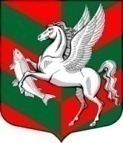 Администрация муниципального образованияСуховское сельское поселениеКировского муниципального района Ленинградской области		 П О С Т А Н О В Л Е Н И Е	              от __________________ № ____О создании балансовой комиссии по рассмотрению итогов финансово-хозяйственной деятельности муниципального унитарного предприятия Сухоежилкомхоз» муниципального образования Суховское сельское поселение  Кировского муниципального района Ленинградской областиРуководствуясь Федеральным законом от 06.10.2003 № 131-ФЗ «Об общих принципах организации местного самоуправления в Российской Федерации», Федеральным законом от 14.11.2002 № 161-ФЗ «О государственных и муниципальных унитарных предприятиях, с целью осуществления контроля за финансово-хозяйственной деятельностью муниципального унитарного предприятия «Сухоежилкомхоз» (МУП «СухоеЖКХ»:Создать балансовую комиссию по рассмотрению итогов финансово-хозяйственной деятельности муниципального унитарного предприятия «Сухоежилкомхоз» муниципального образования Суховское сельское поселение  Кировского муниципального района Ленинградской области.Утвердить состав балансовой комиссии согласно приложению  1 к настоящему постановлению. Утвердить Положение о балансовой комиссии  по рассмотрению итогов финансово-хозяйственной деятельности муниципального унитарного предприятия «Сухоежилкомхоз» муниципального образования Суховское сельское поселение Кировского муниципального района Ленинградской области  согласно приложению 2 к настоящему постановлению.Контроль за выполнением настоящего постановления оставляю за собой.Настоящее постановление подлежит размещению на официальном сайте администрации Суховского сельского поселения в сети «Интернет» и вступает в силу после официального опубликования.Глава администрации                                                                      О.В. БарминаРазослано: в дело, ведущему специалисту-2, в прокуратуру, на сайт, газета «Ладога»Утвержден постановлением администрации (приложение 1)Состав балансовой комиссии  по рассмотрению итогов финансово-хозяйственной деятельности муниципального унитарного предприятия «Сухоежилкомхоз» муниципального образования Суховское сельское поселение Кировского муниципального района Ленинградской областиПредседатель балансовой комиссии:  Бармина Ольга Владимировна – глава администрации МО Суховское сельское поселениеЗаместитель председателя балансовой комиссии: Милосердова Светлана Леонидовна  – ведущий специалист, и.о. главного бухгалтера  МО Суховское сельское поселениеСекретарь балансовой комиссии: Гусева Алла Анатольевна  –  ведущий специалист администрации МО Суховское сельское поселениеЧлены балансовой комиссии:Утвержденопостановлением администрации (приложение 2)Положениео балансовой комиссии по рассмотрению итогов финансово-хозяйственной деятельности муниципального унитарного предприятия «Сухоежилкомхоз» муниципального образования Суховское сельское поселение Кировского муниципального района Ленинградской областиОбщие положения Настоящее Положение о балансовой комиссии по рассмотрению итогов финансово-хозяйственной деятельности муниципального унитарного предприятия «Сухоежилкомхоз» муниципального образования Суховское сельское поселение Кировского муниципального района Ленинградской области (далее – Положение) разработано в соответствии с Бюджетным кодексом Российской Федерации, Федеральным законом от 06.10.2003 № 131-ФЗ «Об общих принципах организации местного самоуправления в Российской Федерации», Федеральным законом от 14.11.2002 № 161-ФЗ «О государственных и муниципальных унитарных предприятиях»Балансовая комиссия по рассмотрению итогов финансово-хозяйственной деятельности муниципального унитарного предприятия «Сухоежилкомхоз» муниципального образования Суховское сельское поселение Кировского муниципального района Ленинградской области ( далее – Балансовая комиссия) – постоянно действующий коллегиальный орган, созданный с целью обеспечения принятия экономически обоснованных решений в области управления и развития муниципальных унитарных предприятий муниципального образования Суховское сельское поселение Кировского муниципального района Ленинградской (далее – муниципальные предприятия).Балансовая комиссия руководствуется в своей деятельности Конституцией Российской Федерации, Федеральными законами, постановлениями и распоряжениями Правительства Российской Федерации, законами нормативно правовыми актами Ленинградской области, и муниципальными правовыми актами администрации муниципального образования Суховское сельское поселение Кировского муниципального района Ленинградской области (далее – Администрация).Основные задачи и полномочия Балансовой комиссииОсновными задачами Балансовой комиссии являются:- оценка результатов финансово-хозяйственной  деятельности муниципальных предприятий;- оценка экономической эффективности использования муниципального имущества, других экономических ресурсов муниципального образования муниципальными предприятиями;- контроль за выполнением утверждаемых показателей экономической эффективности деятельности муниципальных предприятий;-  внесение предложений по совершенствованию  системы управления муниципальных предприятий, в целях повышения  эффективности производственно-хозяйственной и финансовой деятельности;- оценка эффективности управления муниципальными предприятиями.Основные полномочия Балансовой комиссии:- рассмотрение проектов планов (программ) финансово-хозяйственной деятельности муниципальных предприятий;- рассмотрение отчетов о выполнении планов (программ) финансово-хозяйственной деятельности муниципальных предприятий;- рассмотрение результатов выполнения, утверждаемых показателей экономической эффективности деятельности муниципальных предприятий;- анализ финансового положения муниципальных предприятий, их платежеспособности, ликвидности активов, соотношения собственных и заемных средств;- контроль за целевым использованием средств, выделяемых из бюджета муниципального образования Суховское сельское поселение Кировского муниципального района Ленинградской области;- оценка эффективности использования на праве хозяйственного ведения, оперативного управления или аренды муниципального имущества;- оценка эффективности финансово-хозяйственной деятельности и эффективности управления дочерними предприятиями, филиалами, представительствами, созданными муниципальными предприятиями;- выявление резервов улучшения экономического состояния муниципальных предприятий;- разработка рекомендаций по повышению эффективности деятельности муниципальных предприятий;- выработка рекомендаций о реорганизации или ликвидации муниципальных предприятий;- выработка предложений об эффективном управлении муниципальной собственностью. - установление муниципальным предприятиям муниципального задания по отчислению чистой прибыли в бюджет муниципального образования.Для организации своей деятельности Балансовая комиссия в праве:- запрашивать у должностных лиц муниципальных предприятий учредительные документы, данные бухгалтерского и статистического учета и отчетности, аудиторских проверок, другую информацию по вопросам деятельности предприятия;- проводить оценку результатов деятельности предприятий за отчетный период, указывать на допущенные нарушения финансово-хозяйственной деятельности, давать рекомендации по устранению выявленных нарушений и контролировать ход реализации выполнения рекомендаций Балансовой комиссии;- проводить проверки выполнения решений Балансовой комиссии;- заслушивать руководителей структурных подразделений Администрации о перспективах развития муниципальных предприятий, повышении эффективности использования переданного им в хозяйственное ведение и оперативное управление муниципального имущества;- заслушивать отчеты руководителей муниципальных предприятий по итогам финансово-хозяйственной деятельности предприятия;- вносить в установленном порядке предложения учредителям по реорганизации, приватизации или ликвидации предприятий.Балансовая комиссия вправе принимать следующие решения и предложения:- об утверждении текущих и перспективных планов, программ финансово-хозяйственной деятельности муниципальных предприятий;- об оценке результатов финансово-хозяйственной деятельности муниципальных предприятий по итогам отчетного периода;- об оценке деятельности руководителей и главных бухгалтеров муниципальных предприятий;- о внесении учредителям предложений о ликвидации муниципальных предприятий;- о необходимости разработки программ по оздоровлению финансового состояния муниципальных предприятий;- о способе эффективного управления муниципальной собственностью;- о назначении ревизии или аудиторской проверки финансово-хозяйственной деятельности муниципальных предприятий;- о повторном рассмотрении вопроса на заседании Балансовой комиссии;- иные вопросы, касающиеся финансово-хозяйственной деятельности предприятий.Порядок работы Балансовой комиссииЗаседание Балансовой комиссии по рассмотрению отчетов о результатах финансово-хозяйственной деятельности муниципальных предприятий, проводится в сроки, согласно утвержденному председателем Балансовой комиссии плану.Срок рассмотрения других вопросов, касающихся финансово-хозяйственной деятельности муниципальных предприятий, устанавливается председателем Балансовой комиссии по мере необходимости.Руководство деятельностью Балансовой комиссии осуществляет председатель Балансовой комиссии. В случае отсутствия председателя Балансовой комиссии его обязанности выполняет заместитель председателя Балансовой комиссии.Председатель Балансовой комиссии руководит деятельностью Балансовой комиссии и организует ее работу, утверждает план работы Балансовой комиссии и повестки дня ее заседания.К работе Балансовой комиссии могут быть приглашены руководители, бухгалтеры, специалисты предприятий, вопрос о деятельности которых рассматривается на заседании Балансовой комиссии.Заседание Балансовой комиссии считается правомочным при участии в нем не менее половины от ее состава. Решение Балансовой комиссии принимается открытым голосованием большинством голосов от числа ее членов, участвующих в заседании. В случае если голоса разделились поровну, право решающего голоса принадлежит председательствующему на заседании.Для обеспечения деятельности Балансовой комиссии в случае необходимости может быть создана рабочая группа экспертов, состав и функции которой утверждается председателем Балансовой комиссии.Организационно-техническую работу по подготовке, проведению заседаний и оформлению документации по результатам работы Балансовой комиссии осуществляет  секретарь Балансовой комиссии.Секретарь балансовой комиссии выполняет следующие функции:- формирует по согласованию с соответствующими структурными подразделениями Администрации графики заседаний Балансовой комиссии и предоставляет их на утверждение председателю;- составляет проект повестки заседания Балансовой комиссии;- решает организационные вопросы по обеспечению заседания Балансовой комиссии и оповещает всех членов Балансовой  комиссии и приглашенных руководителей предприятий о месте и времени проведения заседаний.;- ведет протоколы заседаний Балансовой комиссии;- оформляет решения Балансовой комиссии.Секретарь балансовой комиссии направляет выписку из протокола заседания Балансовой комиссии муниципальным предприятиям и в соответствующие структурные подразделения Администрации в трехдневный срок после утверждения председателем.Порядок подготовки заседаний Балансовой комиссииВ соответствии с графиком проведения балансовых комиссий руководителям предприятий рассылаются извещения о сроках рассмотрения документов на Балансовой комиссии.Руководитель предприятия предоставляет в комиссию не позднее чем за 14 дней до даты соответствующего заседания следующие документы:бухгалтерский баланс (форма N 1);2) отчет о финансовых результатах (форма N 2);3) отчет о движении денежных средств (форма N 5);4) отчет о целевом использовании средств (форма N 3);5)  отчет руководителя организации по результатам работы за отчетный период по форме в приложении N 1 к настоящему Положению;6)  отчет о выполнении плана (программы) финансово-хозяйственной деятельности организации за отчетный период;7) расшифровка задолженности по налогам и обязательным платежам;8) пояснительная записка руководителя организации об итогах работы предприятия (общества) за отчетный период, подготовленная на основе проведенного факторного анализа показателей финансово-хозяйственной деятельности.     Пояснительная записка должна содержать следующую информацию:- анализ дебиторской и кредиторской задолженности, дата, причины возникновения и принимаемые меры по ликвидации задолженности, динамика изменения суммы задолженности за последние два года (приложение N 1 к отчету руководителя);      - расшифровка доходов за отчетный и два предшествующих года в разрезе видов деятельности и услуг, расходов по видам деятельности и статьям затрат. Анализ фактической себестоимости за отчетный и два предшествующих года в разрезе услуг с пояснением причин отклонений;     - анализ заработной платы и среднесписочной численности по категориям работников за отчетный и два предшествующих года (приложение N 5 к отчету руководителя);-показатели эффективности использования основных средств (основные средства, находящиеся на балансе предприятия, начисление амортизационных отчислений всего, из них в разрезе оказываемых услуг, использование амортизационных отчислений (указать работы), процент износа основных средств) за отчетный и два предшествующих года;- отчет по исполнению рекомендаций предыдущей балансовой комиссии;- проблемы и перспективы развития организации;     - реализация мероприятий по улучшению качества и конкурентоспособности продукции (товаров, работ, услуг) организации;     - использование передовых технологий и изобретений в производстве продукции (выполнении работ, предоставлении услуг);- выполнение инвестиционных программ и проектов;       - предложения по улучшению работы предприятия.  9) При рассмотрении годовой отчетности дополнительно к вышеперечисленным документам представляются:- сведения об использовании чистой прибыли;       - отчет аудитора по результатам проверки бухгалтерской отчетности за отчетный год;- справка о приобретении имущества за счет средств организации;     - информация о фактически потребленных ресурсах и мерах, принимаемых по энергосбережению и повышению энергетической эффективности на предприятии (приложение N 4 к отчету руководителя);     - информация о кредитных обязательствах организации (приложение N 3 к отчету руководителя);     - информация о несчастных случаях на производстве;- информация об эффективности использования недвижимого имущества без учета объектов инженерной инфраструктуры.       Руководитель организации несет ответственность за своевременное представление и достоверность отчетной информации.Документальное оформление решений Балансовой комиссииРешения Балансовой комиссии оформляются  протоколом в течении 5 (пяти)  рабочих  дней со дня проведения заседания Балансовой комиссии, где в краткой форме отражаются имеющиеся недостатки и упущения в деятельности, предлагаются меры по их устранению и отмечаются положительные стороны ведения финансово-хозяйственной деятельности муниципальных предприятий. Протокол подписывается председателем и секретарем Балансовой комиссии.Ежегодно секретарь Балансовой комиссии составляет обобщенные данные о результатах проведенных заседаний за отчетный год, в которых указывается число заседаний, количество рассмотренных на них муниципальных предприятий, количество принятых удовлетворительных решений по итогам работы предприятий, перечень предприятий, работа которых признана неудовлетворительной, а также перечень предприятий, по которым принято решение об их ликвидации или  реорганизации.Контроль исполнения решений Балансовой комиссииРешения Балансовой комиссии являются обязательными для исполнения всеми руководителями муниципальных предприятий, руководителями структурных подразделений Администрации и должностными лицами, имеющими отношение к выполнению решений комиссии.Контроль за исполнением решений Балансовой комиссии  возлагается на заместителя главы Администрации.Приложение N 1
к Положению
о балансовой комиссииОтчет руководителя муниципального предприятияпо итогам работы за ______________ 20____ г.
Приложение N 1
к отчету руководителяСправка о дебиторской и кредиторской задолженностипо состоянию на ____________________________________________________________________(наименование муниципального предприятия)

                                           (тыс. руб.)
Руководитель ______________________ _______________                  (Ф.И.О.)              (подпись)Приложение N 2
к отчету руководителяПлан мероприятий по оптимизации деятельностимероприятий на ______________ по оптимизации деятельности(плановый период)__________________________________________________________(наименование муниципального предприятия)

Руководитель ______________________ _______________                 (Ф.И.О.)               (подпись)Приложение N 3
к отчету руководителяИнформация о кредитных обязательствах_______________________________________________________(наименование муниципального предприятия)

Руководитель ______________________ _______________                 (Ф.И.О.)               (подпись)Приложение N 4
к отчету руководителяИнформация о фактически потребленных ресурсах_______________________________________________________(наименование муниципального предприятия)

Меры, принимаемые по энергосбережению и повышению энергетической эффективности на предприятии:
____________________________________________________________________________________________________________
Руководитель ______________________ _______________                 (Ф.И.О.)               (подпись)Приложение N 5
к отчету руководителяАнализ фонда оплаты труда за отчетный год и два предшествующих года_______________________________________________________(наименование муниципального предприятия)
Руководитель ______________________ _______________                 (Ф.И.О.)               (подпись)Золотинкина Вера Анатольевна  –  ведущий специалист администрации МО Суховское сельское поселениеЮдина Татьяна Михайловна  –  ведущий специалист администрации МО Суховское сельское поселениеБакулина Наталья Анатольевна  –  депутат МО Суховское сельское поселениеN п/пНаименование показателейед. изм.два предшествующих периодадва предшествующих периодаотчетный периодТемп роста, %1Объем реализации продукции, услуг (выручка) всеготыс. руб.в т.ч. по видам деятельности...тыс. руб.в т.ч. полученный по результатам выполнения муниципальных контрактов2Оказано услуг в натуральных показателях (соответствующие ед. измерения)Оказано услуг в натуральных показателях (соответствующие ед. измерения)Оказано услуг в натуральных показателях (соответствующие ед. измерения)Оказано услуг в натуральных показателях (соответствующие ед. измерения)Оказано услуг в натуральных показателях (соответствующие ед. измерения)Оказано услуг в натуральных показателях (соответствующие ед. измерения)...3Прочие доходы (расшифровка)4Затраты предприятия, относимые на себестоимость продукции - всеготыс. руб.оплата трудатыс. руб.отчисления на соц. нуждытыс. руб.амортизациятыс. руб.горюче-смазочные материалытыс. руб.материалытыс. руб.техническое обслуживание и ремонт основных средствтыс. руб.ресурсы (перечислить)тыс. руб.вода, канализациятыс. руб.э/энергиятыс. руб.т/энергиятыс. руб.арендная плататыс. руб.транспортные расходытыс. руб.услуги субподрядчиковтыс. руб.налоги и сборытыс. руб.прочие расходы в составе себестоимости (перечислить)тыс. руб.5Прочие расходы (перечислить)налогиштрафы, пени, неустойкивозмещение причиненных организацией убытков6Затраты на 1 руб. услугруб., коп7Балансовая прибыль / убытоктыс. руб.8Чистая прибыль (убыток)тыс. руб.9Первоначальная стоимость основных фондовтыс. руб.10Остаточная стоимость основных фондовтыс. руб.11Среднесписочная численность - всего, в т.ч.:человекАУПчеловекпроизводственный персоналчеловек12Фонд оплаты труда - всего, в т.ч.тыс. руб.АУПтыс. руб.производственный персоналтыс. руб.13Среднемесячная зарплатарублейАУПрублейпроизводственный персоналрублейруководителярублей14Производительность труда (выручка / среднесписочная численность)рублей15Дебиторская задолженностьтыс. руб.в т.ч. просроченная16Кредиторская задолженностьтыс. руб.в т.ч. просроченнаятыс. руб.17Чистые активытыс. руб.18Общая площадь занимаемых помещенийкв. миз них - сдаваемых в арендукв. м19Показатели финансового состоянияПоказатели финансового состоянияПоказатели финансового состоянияПоказатели финансового состоянияПоказатели финансового состоянияПоказатели финансового состояния19.1.Показатели платежеспособности предприятияПоказатели платежеспособности предприятияПоказатели платежеспособности предприятияПоказатели платежеспособности предприятияПоказатели платежеспособности предприятияПоказатели платежеспособности предприятияКоэффициент абсолютной ликвидности (1240 (финансовые вложения) + 1250 (денежные средства) / 1500 краткосрочные обязательства)пороговое значение > 0,2Коэффициент покрытия или текущей ликвидности (1200 (оборот. активы) / (1500 краткосрочные обязательства)пороговое значение > 2,0Коэффициент срочной ликвидности (1230 (дебит. зад.) + 1240 (фин. вложения) + 1250 (денежн. ср-ва) / (1500 краткосрочные обязательства)пороговое значение > 0,8 - 1,019.2.Показатели финансовой устойчивости предприятияПоказатели финансовой устойчивости предприятияПоказатели финансовой устойчивости предприятияПоказатели финансовой устойчивости предприятияПоказатели финансовой устойчивости предприятияПоказатели финансовой устойчивости предприятияКоэффициент автономии (стр. 1300 баланса (капитал и резервы) / стр. 1600 (сумма актива баланса)пороговое значение > 0,5Коэффициент обеспеченности собственными оборотными средствами (1300 (капитал и резервы) - 1100 (внеоборотные активы) /1200 (оборотные активы)пороговое значение > 0,1Соотношение собственных и заемных средств (1300 капитал и резервы / (1400 + 1500) сумма краткосрочных и долгосрочных обязательств)пороговое значение > 119.3.Показатели рентабельностиПоказатели рентабельностиПоказатели рентабельностиПоказатели рентабельностиПоказатели рентабельностиПоказатели рентабельностиОбщая рентабельность (стр. 2300 (прибыль (убыток) до налогообложения / 2110 (выручка из отчета о фин. результатах) x 100пороговое значение > 0Рентабельность продаж (2200 / 2110 из отчета о фин. результатах x 100)пороговое значение > 0Nп/пНаименование организации дебитора / кредитораСумма задолженности (тыс. руб.)Сумма задолженности (тыс. руб.)Дата возникновения задолженностиПредпринимаемые меры по возврату просроченной дебиторской задолженности, погашению кредиторской задолженностивсегоиз нее просроченнаяДебиторская задолженностьДебиторская задолженностьДебиторская задолженностьДебиторская задолженностьДебиторская задолженностьДебиторская задолженность......ИтогоКредиторская задолженностьКредиторская задолженностьКредиторская задолженностьКредиторская задолженностьКредиторская задолженностьКредиторская задолженность......ИтогоNп/пНаименование мероприятияСумма необходимых затратОжидаемый эффект от реализации мероприятияЭкономика и финансыЭкономика и финансыЭкономика и финансыЭкономика и финансы......Производство и эксплуатацияПроизводство и эксплуатацияПроизводство и эксплуатацияПроизводство и эксплуатация......Социально-трудовые отношенияСоциально-трудовые отношенияСоциально-трудовые отношенияСоциально-трудовые отношения......ЭнергосбережениеЭнергосбережениеЭнергосбережениеЭнергосбережение......N п/пДоговор кредита или займа (с указанием кредитора или заимодавца, процентной ставки)Сумма кредита или займа (тыс. руб.)Да-та полученияДата погашенияЗадолженность (сумма, указать, на какую дату)В том числе просроченная задолженностьФорма обеспечения возврата займа (залог / поручительство), имущество, находящееся в залогеНаименованиеЕд. изм.Факт года, предшествующего отчетномуФакт отчетного годаст. 4 / ст. 3, %План текущего годаст. 6 / ст. 4, %ВОДОСНАБЖЕНИЕВОДОСНАБЖЕНИЕВОДОСНАБЖЕНИЕВОДОСНАБЖЕНИЕВОДОСНАБЖЕНИЕВОДОСНАБЖЕНИЕВОДОСНАБЖЕНИЕ1234567Фактическое потреблениетыс. куб. мТариф с НДСруб. / куб. мСумматыс. руб.ВОДООТВЕДЕНИЕВОДООТВЕДЕНИЕВОДООТВЕДЕНИЕВОДООТВЕДЕНИЕВОДООТВЕДЕНИЕВОДООТВЕДЕНИЕВОДООТВЕДЕНИЕФактическое потреблениетыс. куб. мТариф с НДСруб. / куб. мСумматыс. руб.ТЕПЛОВАЯ ЭНЕРГИЯТЕПЛОВАЯ ЭНЕРГИЯТЕПЛОВАЯ ЭНЕРГИЯТЕПЛОВАЯ ЭНЕРГИЯТЕПЛОВАЯ ЭНЕРГИЯТЕПЛОВАЯ ЭНЕРГИЯТЕПЛОВАЯ ЭНЕРГИЯФактическое потреблениетыс. ГкалТариф с НДСруб. / ГкалСумматыс. руб.ЭЛЕКТРОЭНЕРГИЯЭЛЕКТРОЭНЕРГИЯЭЛЕКТРОЭНЕРГИЯЭЛЕКТРОЭНЕРГИЯЭЛЕКТРОЭНЕРГИЯЭЛЕКТРОЭНЕРГИЯЭЛЕКТРОЭНЕРГИЯФактическое потреблениетыс. кВт x часТариф с НДСруб. / кВт x часСумматыс. руб.N п/пНаименование показателей по оплате труда работникамЕд. изм.ВсегоОсновные показатели по оплате труда работникам по категориямОсновные показатели по оплате труда работникам по категориямОсновные показатели по оплате труда работникам по категориямОсновные показатели по оплате труда работникам по категориямОсновные показатели по оплате труда работникам по категориямВсегоОсновные показатели по оплате труда работникам по категориямОсновные показатели по оплате труда работникам по категориямОсновные показатели по оплате труда работникам по категориямОсновные показатели по оплате труда работникам по категориямОсновные показатели по оплате труда работникам по категориямВсегоОсновные показатели по оплате труда работникам по категориямОсновные показатели по оплате труда работникам по категориямОсновные показатели по оплате труда работникам по категориямОсновные показатели по оплате труда работникам по категориямОсновные показатели по оплате труда работникам по категориямОсновные показатели по оплате труда работникам по категориямОсновные показатели по оплате труда работникам по категориямОсновные показатели по оплате труда работникам по категориямАУПАУПАУПслужащиерабочиеАУПАУПАУПслужащиерабочиеАУПАУПАУПАУПАУПслужащиерабочиерабочиеАУП, всегов т.ч. руководителяв т.ч. главного бухгалтераАУП, всегов т.ч. руководителяв т.ч. главного бухгалтераАУП, всегоАУП, всегов т.ч. руководителяв т.ч. главного бухгалтерав т.ч. главного бухгалтераОтчетный периодОтчетный периодОтчетный периодОтчетный периодОтчетный периодОтчетный период____________ период____________ период____________ период____________ период____________ период____________ период_________ период_________ период_________ период_________ период_________ период_________ период_________ период1Среднесписочная численностьчел.2Фонд оплаты трудатыс. руб.в том числе:2.1.Фонд основной заработной платытыс. руб.2.2.доплаты к основной заработной платеединовременные поощрениятекущее премированиеВсего выплат материального стимулированиятыс. руб.3Удельный вес основной заработной платы в ФОТ%4Удельный вес стимулирующих выплат в ФОТ%5% стимулирующих выплат к основному ФОТ%в том числе:% доплат к основному ФЗП%% единовременных поощрений к основному ФЗП%% текущих премий к основному ФЗП%6Среднемесячная заработная плата 1 работника, в т.ч.руб.Среднемесячная основная заработная плата 1 работникаруб.Среднемесячные стимулирующие выплаты на 1 работникаруб.7Количество работников по договорам гражданско-правового характера (ДГПХ)чел.8ФОТ работников по ДГПХтыс. руб.